臺北市立陽明高級中學113學年數理科學特色班入班申請簡章目的一、修習高一基礎課程後，招收對數學、自然與資訊有興趣的學生，提供進階學習資源，開發學生潛能。二、透過數理科學特色課程，培養具備問題解決能力與高層次思考之數理專題實作能力，為大學學術教育接軌。三、整合校內外資源，協助學生發揮多元智能及多元能力，實現全人教育願景。
實施對象本校112學年度高一學生(學號112開頭)，並於校訂必修「研究方法與議題探索」課程選擇「自然科學專題」、「數學與數據科學專題」或「資訊科技」者。辦理時間即日起至113年5月8日（星期三）下午4時30分止，繳交簽章完整紙本申請表與填寫表單，方能完成報名手續。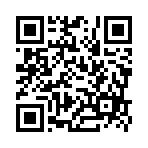 一、請至求真樓2樓教務處設備組索取申請表填寫、或由學校網站下載電子檔，電腦繕打完成列印簽章。二、完成入班申請表單填寫，並上傳相關附件。
網址：https://forms.gle/D9rnPjVegDQXCyEQ9申請條件一、高一多元選修「科學探索」或「校訂必修：研究方法與議題探索」表現優異，且對專題研究有興趣願意持續進行數學自然類專題研究。二、高二願意就讀生醫班群(D班群)。三、願意依老師規劃參加校內外數學或自然科競賽、專題比賽，並配合課餘學習活動及參加學習成果發表會等。四、全程參加升高二暑假數理專題課程：數學(7月11至8月1日，每週四上午)、自然(8月19至22日，每日下午)。五、參與籌備8月數理科學特色班新生迎新活動。六、符合上述標準的同學，由學校組成委員會進行審核，並視情況辦理面試，擇優錄取。申請及審核流程一、申請：申請入班之學生應至學校網站行政公告下載或至求真樓2樓教務處設備組索取「入班申請書」，依據申請書之內容確實填寫，並經學生本人、家長及專題研究指導老師簽名後交至教務處設備組。二、審核：參酌112學年度第一學期數學及自然(物理、化學、生物與地球科學)、112學年度第二學期數學及自然(物理、化學、生物與地球科學)各科第一次段考成績與專題研究表現。由教務主任召集相關人員審核，審核後結果公告於學校官網。本要點經校長核可後實施，修正時亦同。     1130416教務處設備組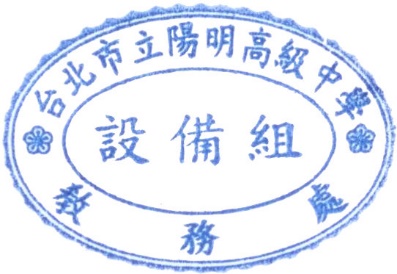 臺北市立陽明高級中學113學年數理科學特色班入班申請書 (申請書內皆正楷書寫且填寫內容正確無誤)設備組             註冊組              教務處               校長壹、基本資料壹、基本資料壹、基本資料壹、基本資料壹、基本資料壹、基本資料姓名：姓名：班級：一年        班        號班級：一年        班        號班級：一年        班        號生日：民國    年    月    日性別：□男   □女性別：□男   □女家長姓名：家長姓名：家長姓名：家長電話：貳、申請資料貳、申請資料貳、申請資料貳、申請資料貳、申請資料貳、申請資料一、申請入班學生學科成績資料一、申請入班學生學科成績資料一、申請入班學生學科成績資料一、申請入班學生學科成績資料一、申請入班學生學科成績資料一、申請入班學生學科成績資料科目第一學期學期總成績第一學期學期總成績第二學期第一次段考(1)第一學期「研究方法與議題探索」成績：                   (2)第二學期專題研究組別：(3)申請數理科學班欲研究的專題類別:□數學  □物理  □化學□生物  □地球科學  □AI(限AI專班學生勾選)(1)第一學期「研究方法與議題探索」成績：                   (2)第二學期專題研究組別：(3)申請數理科學班欲研究的專題類別:□數學  □物理  □化學□生物  □地球科學  □AI(限AI專班學生勾選)數學(1)第一學期「研究方法與議題探索」成績：                   (2)第二學期專題研究組別：(3)申請數理科學班欲研究的專題類別:□數學  □物理  □化學□生物  □地球科學  □AI(限AI專班學生勾選)(1)第一學期「研究方法與議題探索」成績：                   (2)第二學期專題研究組別：(3)申請數理科學班欲研究的專題類別:□數學  □物理  □化學□生物  □地球科學  □AI(限AI專班學生勾選)物理(1)第一學期「研究方法與議題探索」成績：                   (2)第二學期專題研究組別：(3)申請數理科學班欲研究的專題類別:□數學  □物理  □化學□生物  □地球科學  □AI(限AI專班學生勾選)(1)第一學期「研究方法與議題探索」成績：                   (2)第二學期專題研究組別：(3)申請數理科學班欲研究的專題類別:□數學  □物理  □化學□生物  □地球科學  □AI(限AI專班學生勾選)化學(1)第一學期「研究方法與議題探索」成績：                   (2)第二學期專題研究組別：(3)申請數理科學班欲研究的專題類別:□數學  □物理  □化學□生物  □地球科學  □AI(限AI專班學生勾選)(1)第一學期「研究方法與議題探索」成績：                   (2)第二學期專題研究組別：(3)申請數理科學班欲研究的專題類別:□數學  □物理  □化學□生物  □地球科學  □AI(限AI專班學生勾選)生物(1)第一學期「研究方法與議題探索」成績：                   (2)第二學期專題研究組別：(3)申請數理科學班欲研究的專題類別:□數學  □物理  □化學□生物  □地球科學  □AI(限AI專班學生勾選)(1)第一學期「研究方法與議題探索」成績：                   (2)第二學期專題研究組別：(3)申請數理科學班欲研究的專題類別:□數學  □物理  □化學□生物  □地球科學  □AI(限AI專班學生勾選)地球科學(1)第一學期「研究方法與議題探索」成績：                   (2)第二學期專題研究組別：(3)申請數理科學班欲研究的專題類別:□數學  □物理  □化學□生物  □地球科學  □AI(限AI專班學生勾選)(1)第一學期「研究方法與議題探索」成績：                   (2)第二學期專題研究組別：(3)申請數理科學班欲研究的專題類別:□數學  □物理  □化學□生物  □地球科學  □AI(限AI專班學生勾選)二、申請入班學生專題活動表現(請勾選所有符合的項目)：本題請於入班申請表單中填寫。二、申請入班學生專題活動表現(請勾選所有符合的項目)：本題請於入班申請表單中填寫。二、申請入班學生專題活動表現(請勾選所有符合的項目)：本題請於入班申請表單中填寫。二、申請入班學生專題活動表現(請勾選所有符合的項目)：本題請於入班申請表單中填寫。二、申請入班學生專題活動表現(請勾選所有符合的項目)：本題請於入班申請表單中填寫。二、申請入班學生專題活動表現(請勾選所有符合的項目)：本題請於入班申請表單中填寫。三、申請入班數理科學班動機與目標(請詳述，至少150字)：本題請於入班申請表單中填寫。三、申請入班數理科學班動機與目標(請詳述，至少150字)：本題請於入班申請表單中填寫。三、申請入班數理科學班動機與目標(請詳述，至少150字)：本題請於入班申請表單中填寫。三、申請入班數理科學班動機與目標(請詳述，至少150字)：本題請於入班申請表單中填寫。三、申請入班數理科學班動機與目標(請詳述，至少150字)：本題請於入班申請表單中填寫。三、申請入班數理科學班動機與目標(請詳述，至少150字)：本題請於入班申請表單中填寫。四、目前研究進度與未來研究規畫(包含研究主題、動機、方法與目前進度。請詳述，可用電腦繕打或手寫，亦可以附件方式附於申請表後)：本題請於入班申請表單中填寫、或由表單中上傳附件。四、目前研究進度與未來研究規畫(包含研究主題、動機、方法與目前進度。請詳述，可用電腦繕打或手寫，亦可以附件方式附於申請表後)：本題請於入班申請表單中填寫、或由表單中上傳附件。四、目前研究進度與未來研究規畫(包含研究主題、動機、方法與目前進度。請詳述，可用電腦繕打或手寫，亦可以附件方式附於申請表後)：本題請於入班申請表單中填寫、或由表單中上傳附件。四、目前研究進度與未來研究規畫(包含研究主題、動機、方法與目前進度。請詳述，可用電腦繕打或手寫，亦可以附件方式附於申請表後)：本題請於入班申請表單中填寫、或由表單中上傳附件。四、目前研究進度與未來研究規畫(包含研究主題、動機、方法與目前進度。請詳述，可用電腦繕打或手寫，亦可以附件方式附於申請表後)：本題請於入班申請表單中填寫、或由表單中上傳附件。四、目前研究進度與未來研究規畫(包含研究主題、動機、方法與目前進度。請詳述，可用電腦繕打或手寫，亦可以附件方式附於申請表後)：本題請於入班申請表單中填寫、或由表單中上傳附件。五、申請人(學生)簽名：本人申請進入數理科學班就讀，已確實了解數理科學班課程規劃內容，且同意遵守數理科學班相關規定。並已完成入班申請表單填寫。簽名：_________________  日期：_________________五、申請人(學生)簽名：本人申請進入數理科學班就讀，已確實了解數理科學班課程規劃內容，且同意遵守數理科學班相關規定。並已完成入班申請表單填寫。簽名：_________________  日期：_________________五、申請人(學生)簽名：本人申請進入數理科學班就讀，已確實了解數理科學班課程規劃內容，且同意遵守數理科學班相關規定。並已完成入班申請表單填寫。簽名：_________________  日期：_________________五、申請人(學生)簽名：本人申請進入數理科學班就讀，已確實了解數理科學班課程規劃內容，且同意遵守數理科學班相關規定。並已完成入班申請表單填寫。簽名：_________________  日期：_________________五、申請人(學生)簽名：本人申請進入數理科學班就讀，已確實了解數理科學班課程規劃內容，且同意遵守數理科學班相關規定。並已完成入班申請表單填寫。簽名：_________________  日期：_________________五、申請人(學生)簽名：本人申請進入數理科學班就讀，已確實了解數理科學班課程規劃內容，且同意遵守數理科學班相關規定。並已完成入班申請表單填寫。簽名：_________________  日期：_________________六、家長意見與同意簽章：簽名：_________________  日期：_________________六、家長意見與同意簽章：簽名：_________________  日期：_________________六、家長意見與同意簽章：簽名：_________________  日期：_________________六、家長意見與同意簽章：簽名：_________________  日期：_________________六、家長意見與同意簽章：簽名：_________________  日期：_________________六、家長意見與同意簽章：簽名：_________________  日期：_________________參、老師意見參、老師意見參、老師意見參、老師意見參、老師意見參、老師意見數理專題或校訂必修指導老師晤談結果(請申請人與專題指導老師晤談)：                                              數理專題或校訂必修指導老師簽章：_________________           數理專題或校訂必修指導老師晤談結果(請申請人與專題指導老師晤談)：                                              數理專題或校訂必修指導老師簽章：_________________           數理專題或校訂必修指導老師晤談結果(請申請人與專題指導老師晤談)：                                              數理專題或校訂必修指導老師簽章：_________________           數理專題或校訂必修指導老師晤談結果(請申請人與專題指導老師晤談)：                                              數理專題或校訂必修指導老師簽章：_________________           數理專題或校訂必修指導老師晤談結果(請申請人與專題指導老師晤談)：                                              數理專題或校訂必修指導老師簽章：_________________           數理專題或校訂必修指導老師晤談結果(請申請人與專題指導老師晤談)：                                              數理專題或校訂必修指導老師簽章：_________________           肆、審核結果肆、審核結果肆、審核結果肆、審核結果肆、審核結果肆、審核結果申請結果(由審核單位填寫)：                                                      承辦單位簽章：_________________申請結果(由審核單位填寫)：                                                      承辦單位簽章：_________________申請結果(由審核單位填寫)：                                                      承辦單位簽章：_________________申請結果(由審核單位填寫)：                                                      承辦單位簽章：_________________申請結果(由審核單位填寫)：                                                      承辦單位簽章：_________________申請結果(由審核單位填寫)：                                                      承辦單位簽章：_________________